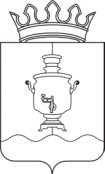 АДМИНИСТРАЦИЯКЛЮЧЕВСКОГО СЕЛЬСКОГО ПОСЕЛЕНИЯСУКСУНСКОГО МУНИЦИПАЛЬНОГО РАЙОНАПЕРМСКОГО КРАЯПОСТАНОВЛЕНИЕ24.12.2018											№ 235О внесении изменений в  Положение о предоставлении гражданами, претендующими на замещение должностей муниципальной  службы и муниципальными служащими сведений о доходах, расходах, об имуществе и обязательствах имущественного характера	В соответствии с требованиями пункта 17 Национального плана противодействия коррупции на 2018-2020 годы, утвержденного Указом Президента Российской Федерации от 29.06.2018г № 378,1. Внести изменения в Положение о предоставлении гражданами, претендующими на замещение должностей муниципальной  службы и муниципальными служащими сведений о доходах, расходах, об имуществе и обязательствах имущественного характера, утвержденное Постановлением администрации Ключевского сельского поселения № 43 от 20.03.207 годаПункт 4 Положения изложить в следующей редакции:«4. Сведения о доходах, расходах, об имуществе и обязательствах имущественного характера представляются по форме справки, утвержденной Указом Президента Российской Федерации  от 23.06.2014 N 460 с использованием специального программного обеспечения «Справка БК»:»2. Настоящее постановление вступает в силу с момента его подписания и распространяется на правоотношения, возникшие с 1 января 2019 года.3. Контроль за исполнением постановления оставляю за собой.Глава Ключевского сельского поселения –Глава администрации Ключевскогосельского поселения							А.П. Малафеев